Japan-ASEAN Science, Technology and Innovation Platform (JASTIP)JASTIP-Net 2021Collaborative Research Application FormDate: dd/mm/2021Title of Collaborative ResearchApplicant informationNote: If applied as a team, please attach the member list (See the last page of this form Annex I)Country/region target of the collaborative research (multiple countries/regions allowed)Collaborative research theme. Please choose the most relevant one.Novellty of proposal/availability of co-fundingDescribe your experience in working with JASTIP research centres (NSTDA, LIPI or MJIIT) or Japanese institutions relevant to your proposal, if any.7．Outline of collaborative research（Approx. 300 words）Relevance to Sustainable Development Goals (SDGs) if any. Choose the relevant SDG(s) and describe how expected outcomes of your research could contribute to achieving SDGs Part B 7．Describe objective, justification and expected outputs of the proposed research (Approx. 500 words to no more than 2 pages. Please place figure and/or table as necessary）ObjectiveJustificationExpected outputs8．Describe your planned activities and their time frame and costs of the proposed research Name E-mail Field of studyAffiliationPosition/TitleAddressTel WP1: Partnership, Networking and Integrated Approach for Sustainable development Initiating new interdisciplinary research collaboration that will contribute to JASTIP goals and compiling a research proposal for other competitive fund. Enhancing and Expanding the community for STI coordinators to promote multi-sectoral and multi-disciplinary cooperation in line with JASTIP goals. Facilitating dialogues between scientists/researchers and policy makers to share and embed scientific findings into the SDGs strategy formation at the national and regional goals.WP2: Energy & Environment Joint Lab Implementation Study of Renewable Energy in South East AsiaWP3: Bioresources & Biodiversity Lab Studies on Bioresources and biodiversity in the ASEAN region,  the collaborative research of ASEAN and Japan and among ASEAN countries.WP4: Disaster Prevention and Risk Reduction Joint Lab How to cope with trans-boundary disasters in the ASEAN region such as tsunami, flood, drought and haze. Follow up and strengthen existing partnership and collaboration conducted in the 1st Phase. Regional workshops on the specific issues or regional dialogues and forums to exchange views, learn best practice and share the solutions. Exchange of researchers particularly young or early career to promote partnership among ASEAN institutions.(Note) If your proposal is an existing/ongoing initiative, or part of /extension of an ongoing  programme, please provide its background information. Regardless of existing or new, if co-funding from your affiliation is possible, please describe the expected funding source and amount.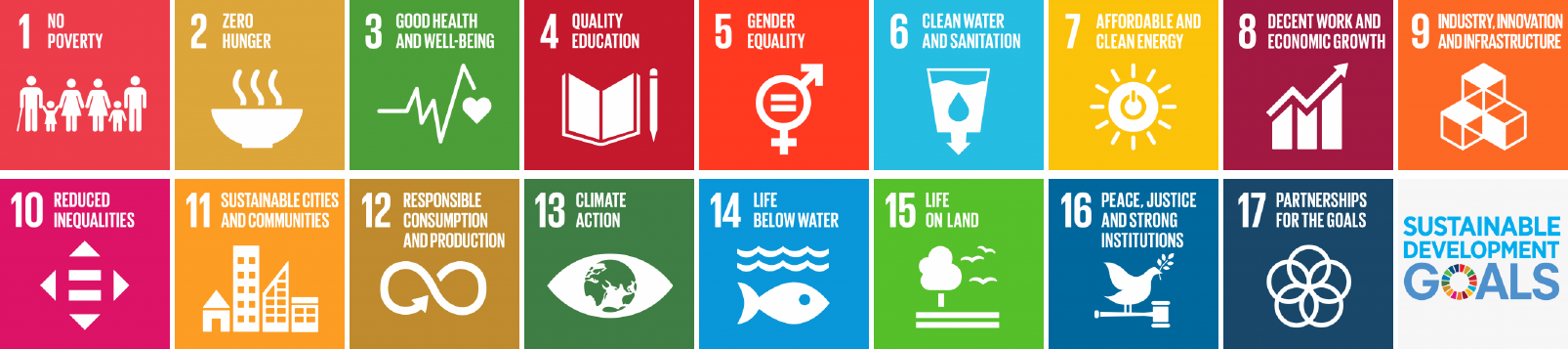 Indicate SDG(s) relevant to your proposal:Please describe briefly potential contribution of your research to SDG(s) or national priority(s):